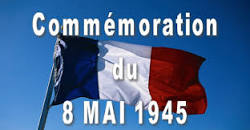 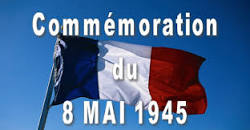 La cérémonie commémorative de l’armistice du 8 mai 1945 aura lieu dans les villages de la vallée de la Roizonne et àLA MORTE A 12 Hdevant le monument aux Morts des Résistants (La Blache)